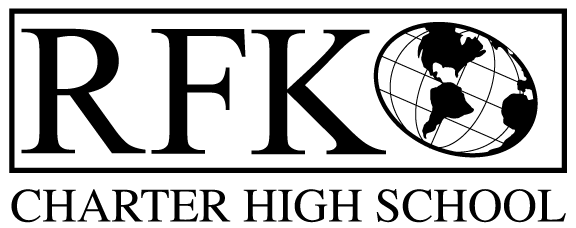 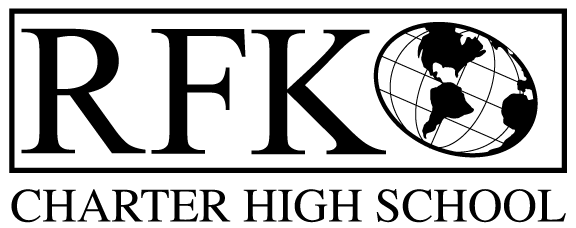 4300 Blake Rd. SWAlbuquerque, NM 87121PHONE: 505-243-1118     FAX: 505-242-7444Mission RFK Charter School prepares, motivates, and supports students to achieve their college and career goalsin partnership with their families and the community.Governance Council Meeting AgendaThursday, November 17, 2016, 5:30 pmNext meeting:  December 15, 2016            4300 Blake Rd. SWAlbuquerque, NM 87121PHONE: 505-243-1118     FAX: 505-242-7444PUBLIC NOTICE OF RFK GOVERNANCE COUNCIL MEETING Robert F. Kennedy Charter School will hold a regular meeting of the Governance CouncilDateThursday, November 17, 2016Time5:30 pmLocationRFK Charter High School4300 Blake Rd. SWAlbuquerque, NMTimeItemPresenterDiscussion/ActionFollow Up5:30-5:35 Approval of AgendaVote5:35-5:45Dinner5:45-5:50Approval of October, 2016 minutesVote5:50-5:55AnnouncementsDiscussion5:55-6:10Public CommentDiscussion6:10-6:30Finance Committee Report, October finance discussion and approvalCash disbursement approvalBAR(s) approvalJudy Bergs, Irene SanchezJudy Bergs, Irene SanchezJudy Bergs, Irene SanchezVoteVoteVote6:30-6:35Audit ReportRobert BaadeDiscussion6:35-6:50Committee StructureMargie LockwoodDiscussion6:50-7:05Executive Director Evaluation – final reportMargie LockwoodDiscussion7:05-7:15New Mexico School Boards Association membershipRobert BaadeDiscussion7:15-7:30Property/Facilities Robert BaadeDiscussion7:30-7:45Executive Director Report including legislative priorities discussionRobert BaadeDiscussion7:45AdjournmentVote